В Снежинске проводятся мероприятия по выявлению правообладателей (собственников) ранее учтенных объектов недвижимостиАнонс: право собственности на которые было зарегистрировано ранее – до 1998 г. в БТИ, но не отражено в Едином госреестре недвижимости (ЕГРН) – в регистрационной палате.В соответствии с Федеральным законом № 518-ФЗ от 30.12.2020 г. «О внесении изменений в отдельные законодательные акты Российской федерации» в Снежинском городском округе проводятся мероприятия по выявлению правообладателей (собственников) ранее учтенных объектов недвижимости.Мероприятия проводятся в отношении таких объектов недвижимости, как:- гаражи,- жилые дома,- жилые помещения (квартиры, комнаты),- земельные участки,- нежилые здания,- нежилые помещения,- овощные ямы,- садовые дома.На отдел жилья и социальных программ возложена обязанность по выявлению правообладателей (собственников) жилых помещений – квартир, комнат, право собственности на которые было зарегистрировано ранее – до 1998 года в Бюро (Центре) технической инвентаризации (БТИ), но не отражено в Едином государственном реестре недвижимости (ЕГРН) – в регистрационной палате.Списки жилых помещений, по которым проводится работа по выявлению правообладателей (собственников) размещены на официальном сайте Администрации города Снежинска / рубрикатор «Выявление правообладателей ранее учтенных объектов недвижимости» / «Сведения об объектах недвижимости» / «жилые помещения (квартиры, комнаты)».В процессе выявления правообладателей данные списки корректируются Росреестром и направляются в Снежинский городской округ для дальнейшей работы.Гражданам, чьи адреса указаны в списке «жилые помещения (квартиры, комнаты)» необходимо обратиться в отдел жилья и социальных программ администрации:телефон 2-60-07, график работы пн. - пт. с 8.30 до 17.30, перерыв с 12.00 до 13.00; адрес: г. Снежинск, ул. Свердлова, д.1, этаж 2, каб. 6-7, 8для уточнения информации о необходимости выявления их как правообладателей (собственников) ранее учтенного объекта недвижимости.Начальник отдела жилья и социальных программ Дигас Людмила Валерьевна пояснила: «Наши специалисты направляют письма гражданам, по жилым помещениям которых необходимо провести работу по выявлению правообладателя (собственника), с просьбой позвонить в отдел жилья и социальных программ администрации г. Снежинска для решения вопроса по оформлению регистрации прав собственности.По сложившейся ранее практике при выявлении правообладателей жилых помещений сотрудники отдела вносили сведения о собственниках жилого помещения в Единый государственный реестр недвижимости самостоятельно. После проведения проверки Управлением Росреестра по Челябинской области было сделано замечание о некорректности проводимых работ по выявлению правообладателей».Гражданам, чьи жилые помещения попали в перечень, необходимо в ближайшее время обратиться в МФЦ города Снежинска по адресу: ул. Свердлова, 1, цокольный этаж; график работы: понедельник с 10:00 до 20:00, вторник с 09:00 до 18:00, среда с 09:00 до 18:00, четверг с 10:00 до 19:00,  пятница с 09:00 до 18:00, суббота с 09:00 до 13:00, для регистрации права на ранее учтенный объект недвижимости, в соответствии со ст. 69 Закона № 218-ФЗ.При себе иметь: договор, паспорт (в МФЦ обращаются все граждане, собственники жилого помещения).Услуга по регистрации права осуществляется бесплатно.Выявление правообладателей (собственников) проводятся и по другим объектам недвижимости.Также в рубрикаторе «Выявление правообладателей ранее учтенных объектов недвижимости» / «должностные лица» размещена информация кто является уполномоченным органом по выявлению того или иного объекта недвижимости и координаты уполномоченного органа.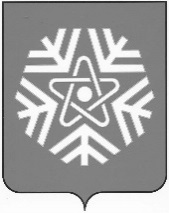 АДМИНИСТРАЦИЯ ГОРОДа СНЕЖИНСКА ЧЕЛЯБИНСКОЙ ОБЛАСТИОТДЕЛ жилья и социальных программ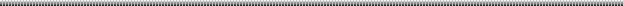 Ул. Свердлова, 1,  г.Снежинск Челябинской области, 456770, Российская  Федерация.Телефон (8-35146) 2-60-07,  e-mail: l.v.digas@snzadm.ruУважаемые _____________________________!В связи с вступлением в силу Федерального закона № 518-ФЗ от 30.12.2020 «О внесении изменений в отдельные законодательные акты Российской федерации» администрацией Снежинского городского округа проводятся мероприятия по выявлению правообладателей ранее учтенных объектов недвижимости.Сообщаю, что в ходе вышеуказанных мероприятий выявлено, что сведения о Вашей квартире не вошли в Единый государственный реестр недвижимости (ЕГРН), так как договор _________ от _____________ был зарегистрирован в Бюро технической инвентаризации (БТИ) до 1998 года.Вам необходимо в ближайшее время обратиться в МФЦ города Снежинска по адресу: г. Снежинск, ул. Свердлова, 1, цокольный этаж; график работы: понедельник с 10:00 до 20:00, вторник с 09:00 до 18:00, среда с 09:00 до 18:00, четверг с 10:00 до 19:00,  пятница с 09:00 до 18:00, суббота с 09:00 до 13:00, для регистрации права на ранее учтенный объект недвижимости, в соответствии со ст. 69 Закона № 218-ФЗ. При себе иметь: договор, паспорт (в МФЦ обращаются все граждане, собственники жилого помещения).Обращаю Ваше внимание, что услуга по регистрации права осуществляется бесплатно.По возникшим вопросам Вы можете позвонить в отдел жилья и социальных программ администрации города Снежинска по телефону 2-60-07.Начальник отдела 							                Л.В. Дигас ФИО исполнителядолжность исполнителя8 (35146) 2-60-07Объекты недвижимости - гаражиУполномоченный орган: Управление градостроительства администрации города Снежинскаг. Снежинск, бульвар Циолковского, д. 6, этаж 1, каб. 4тел. (35146) 9-23-32Время работы:понедельник - пятница: 8.30-17.30перерыв: 12.00-13.00Объекты недвижимости: жилые помещения (квартиры, комнаты)Уполномоченный орган: Отдел жилья и социальных программ администрации города Снежинскаг. Снежинск, ул. Свердлова, д.1, этаж 2, каб. 6-7, 8тел. (35146) 2-60-07Время работы:понедельник - пятница: 8.30-17.30перерыв: 12.00-13.00Объекты недвижимости: нежилые здания и помещения, сооружения земельные участкиУполномоченный орган: МКУ «Комитет по управлению имуществом города Снежинска»г. Снежинск, ул. Свердлова, д.1, этаж 4, каб. 2, 16, 19, 34тел. (35146) 2-43-97, 3-03-33Время работы:понедельник - пятница: 8.30-17.30перерыв: 12.00-13.00от                           №                      _ФИОадресна № ________________________ФИОадресФИОадрес